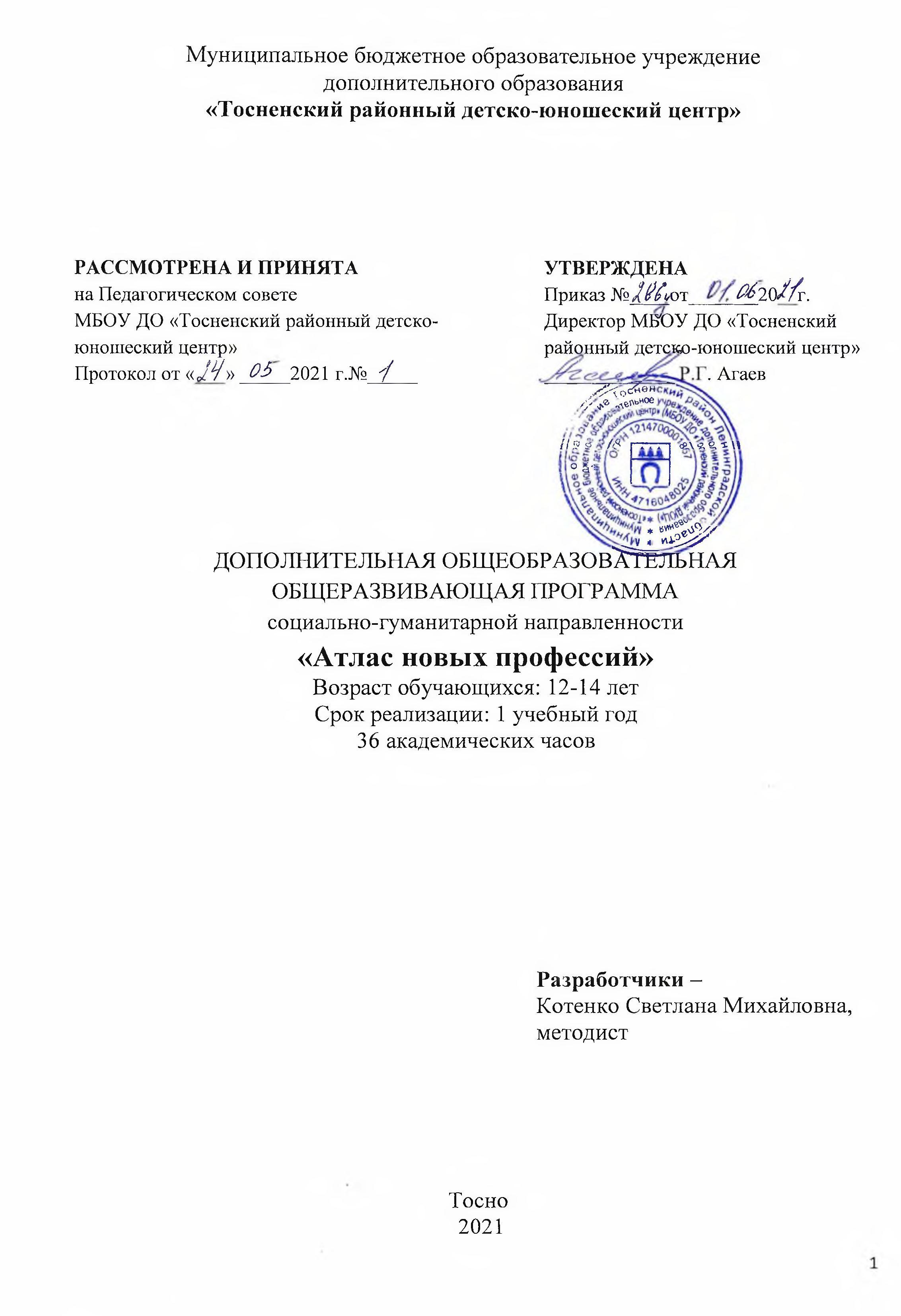 ПОЯСНИТЕЛЬНАЯ ЗАПИСКАНаправленность – социально-гуманитарная Уровень освоения – общекультурный.Актуальность. Современный мир меняется очень быстро, и, выбирая будущую профессию, рискованно ориентироваться на то, что востребовано сейчас. Атлас новых профессий — инструмент профориентации XXI века. Путешествуя по миру новых профессий, школьник знакомится с деятельностью различных отраслей — от добычи полезных ископаемых до медиа и развлечений. В форме коротких историй обучающийся узнает о неочевидных и актуальных для России профессиях ближайшего будущего. Обсуждая сценарии будущего, подростки и их родители смогут разобраться в новых трендах, обсудить свои надежды и страхи и выбрать подходящую карьерную стратегию.Отличительные особенности программы. Обучение по дополнительной общеобразовательной программе «Атлас новых профессий» носит просветительский характер, но в то же время позволяет помочь обучающемуся выбрать направление будущей профессиональной деятельности. Адресат программы. Программа рассчитана на детей среднего и старшего школьного возраста, желающих ознакомиться с разнообразным миром профессий.Объем и срок реализации. Данная программа рассчитана на 1 год обучения, 36 академических часов.Цель – ознакомление с перечнем новых профессий, с навыками и компетенциями выпускника XXI века.Задачи программы:Обучающие:ознакомиться с перечнем профессий XXI века;расширить знания о формировании компетенций и профессиональных качеств личности;изучить возможности построения профессиональной жизненной стратегии.Развивающие:способствовать развитию социализации и адаптации обучающихся к жизни в обществе;способствовать развитию речи, мышления, внимания;способствовать развитию сенсорной и эмоционально-волевой сфер личности;способствовать развитию умственной деятельности, способности наблюдать, делать выводы, проверять результаты.Воспитательные:способствовать формированию самоопределения и сознательной жизненной позиции личности;способствовать воспитанию нравственных представлений о порядочности, ответственности, чувстве долга;способствовать мотивации к профессиональному самоопределению. Условия реализации. Условия набора: на обучение по данной программе принимаются все желающие в возрасте от 12 до 14 лет. Минимальный возраст зачисления – 12 лет.Условия формирования групп: одновозрастные и разновозрастные группы.Количество обучающихся в группе: не менее 15 человек. При введении ограничений в связи с эпидемиологическими мероприятиями и изменением санитарных норм возможно деление группы на подгруппы по 5-8 человек и реализация содержания программы с использованием дистанционных образовательных технологий и электронного обучения. Особенности организации образовательного процесса.Занятия по данной программе могут проводиться как в группах по 15 человек, так и учебных классах школы. Обучение ведется с использованием цифровых технологий. Основные методы и приемы обучения:наглядные методы: показ, демонстрация наглядного материала, аудио- и видеоматериалов;словесные методы: беседа, рассказ, лекция, консультация, инструктирование;практические методы: деловая или учебная игра, метод погружения;исследовательский метод;метод проектов;метод модульного обучения.Формы организации обучающихся на занятиях:групповая;индивидуальная.Формы проведения занятий:лекция;дискуссия;презентация;видеоурок;тренинг;конференция;выездное занятие;самостоятельная работа;практическая работа.Материально-техническое оснащение программы на одну учебную группуДля реализации программы необходим учебный кабинет для проведения теоретических занятий с оборудованием:стол педагога – 1 шт.стул для педагога – 1 шт.рабочие столы – 15 шт.компьютер с выходом в Интернет мультимедийная система – 1шт.интерактивная доска – 1шт.видеопроектор – 1 шт.акустическая система – 1 шт.электронные учебные пособия по атласу новых профессий.Планируемые результаты освоения программы:Личностные:сформированы морально-волевые и морально-этические качества характера;сформировано уважительное отношение к человеку, обществу;сформировано понятие «профессиональное самоопределение»; сформировано чувство социальной ответственности.Метапредметные:сформирована готовность к активной реализации социальных ролей, к диалогу с представителями различных профессий;сформировано умение выбирать целевые и смысловые установки для своих действий и поступков, принимать решения;сформировано умение самостоятельно посредством возможностей интернета искать, анализировать и отбирать необходимую информацию, организовывать, преобразовывать, сохранять, передавать ее;Предметные:- получены знания о перечне профессий XXI века;- расширить знания о формировании компетенций и профессиональных качеств личности;- получены знания о способах построения профессиональной жизненной стратегии.УЧЕБНЫЙ ПЛАНКалендарный учебный графикреализации дополнительной общеобразовательной общеразвивающей программы «Атлас новых профессий»на 20___ / 20___ учебный годСОДЕРЖАНИЕ ПРОГРАММЫТема 1.Вводное занятие. Теория В мире профессий будущего. Понятие «профессия». Понятие «призвание»Тема 2.Атлас новых профессий. Инструкция по применениюТеория Знакомство с атласом новых профессий. История создания, авторы.Тема 3. Надпрофессиональные навыки и умения.ПрактикаПонятия «навык» и «умение». Знакомство с компетенциями. Soft Skills.Тема 4. Профессии будущего в медицине, социальной сфере и образованииПрактикаЗнакомство с профессиями будущего в области медицины, социальной сферы, образования. Работа в подгруппах.Тема 5. Профессии будущего в мире культуры, искусства и спортаПрактикаЗнакомство с профессиями будущего в мире культуры, искусства и спорта. Работа в подгруппах.Тема 6. Профессии будущего в сфере туризма, гостеприимства, менеджмента.ПрактикаЗнакомство с профессиями будущего в сфере туризма, гостеприимства, менеджмента. Работа в подгруппах.Тема 7. Профессии будущего в промышленности, робототехникеПрактикаЗнакомство с профессиями будущего в промышленности и робототехнике. Работа в подгруппах.Тема 8. Профессии будущего в индустрии моды ПрактикаЗнакомство с профессиями будущего в индустрии моды. Работа в подгруппах.Тема 9. Профессии будущего в строительствеПрактикаЗнакомство с профессиями будущего в строительстве. Работа в подгруппах.Тема 10. Профессии будущего в финансовом секторе.ПрактикаЗнакомство с профессиями будущего в финансовом секторе. Работа в подгруппах.Тема 11. Профессии будущего в области нанотехнологийПрактикаЗнакомство с профессиями будущего в области нанотехнологий. Работа в подгруппах.Тема 12. Профессии будущего в области безопасности.ПрактикаЗнакомство с профессиями будущего в области безопасности. Работа в подгруппах.Тема 13. Профессии будущего в IТ-секторе. НейронетПрактикаЗнакомство с профессиями будущего в IТ-секторе. Нейронет. Работа в подгруппах.Тема 14. Профессии будущего в области наземного, водного транспорта, авиацииПрактикаЗнакомство с профессиями будущего в области наземного, водного транспорта, авиации. Работа в подгруппахТема 15. Профессии будущего в экологииПрактикаЗнакомство с профессиями будущего в области экологии. Работа в подгруппахТема 16. Профессии будущего в области пищевой промышленности и сельского хозяйстваПрактикаЗнакомство с профессиями будущего в области пищевой промышленности и сельского хозяйства. Работа в подгруппахТема 17. Профессии будущего в области добычи и переработки полезных ископаемыхПрактикаЗнакомство с профессиями будущего в области добычи и переработки полезных ископаемых. Работа в подгруппахТема 18. Промежуточная аттестацияТеория Составление карты профессии.Тема 19. Профессии будущего в области новых материалов и нанотехнологий.ПрактикаЗнакомство с профессиями будущего в области новых материалов и нанотехнологий. Работа в подгруппах.Тема 20. Профессии будущего в области электроэнергетики.ПрактикаЗнакомство с профессиями будущего в области электроэнергетики. Работа в подгруппах.Тема 21. Профессии будущего в космосе.ПрактикаЗнакомство с профессиями будущего в космосе. Работа в подгруппах.Тема 22. Ключевые тренды, трансформирующие мир работыТеорияРабота – что это такое? Ключевые тренды, трансформирующие мир работыТема 23. Новое понимание работыТеория Исчезающие рабочие места. Новое понимание работы.Тема 24. Базовые принципы построения профессиональной карьерыТеорияБазовые принципы построения профессиональной карьерыТема 25. Новая модель навыков. Цифровизация всех сфер жизни.Теория Новая модель навыков. Цифровизация всех сфер жизниТема 26. Новые индикаторы успеха. Непрерывность образования.ТеорияНовые индикаторы успеха. Непрерывность образования.Тема 27. Движение WorldSkills в России: история, преимущества, риски.ТеорияДвижение WorldSkills в России: история, преимущества, рискиТема 28. Движение WorldSkills: профессиональные пробы или формирование навыковТеория Движение WorldSkills: профессиональные пробы или формирование навыковТема 29. Кружковое движение НТИ (Национальная технологическая инициатива), учиться, чтобы созидатьТеорияКружковое движение НТИ (Национальная технологическая инициатива), учиться, чтобы созидатьТема 30. Проект «Билет в будущее» - выбери профессиюТеория Проектная деятельность школьника. Проект «Билет в будущее» - выбери профессиюТема 31. Выбор профессии – траектория успехаТеорияПрофориентационное самоопределение школьника. Роль семьи в профессиональном самоопределении школьника. Тема 32. Всероссийские конкурсы творческих проектов на примере «Большая перемена»Теория Проект «Россия – страна возможностей». Всероссийские конкурсы творческих проектов на примере «Большая перемена». Секреты побед.Тема 33. Сборка профессиональной карьерыТеорияВыбор профессии и карьера. Индивидуальные образовательные маршруты. Тема 34. Сборка профессиональной карьеры (продолжение)ПрактикаСоставление индивидуального образовательного маршрута.Тема 35. Итоговый контроль.Теория Презентация индивидуального образовательного маршрута.Тема 36Итоговое занятие.ТеорияПодведение итогов учебного года.Календарно-тематический план на 20__/20__ учебный годДополнительная общеобразовательная общеразвивающая программа «Школа юного экскурсовода»группа № _____, 1 год обучения, количество часов в год 72 часаОЦЕНОЧНЫЕ И МЕТОДИЧЕСКИЕ МАТЕРИАЛЫОценочные и методические материалыДля отслеживания результативности на протяжении всего процесса обучения осуществляются:Промежуточная аттестация – проводится в середине обучения для выявления уровня освоения содержания программы и своевременной коррекции учебно-воспитательного процесса. Форма проведения: составление карты профессии (по выбору).Итоговый контроль – проводится в конце обучения и позволяет оценить уровень результативности освоения программы за весь период обучения. Форма проведения: формирование индивидуального образовательного маршрута.Тестовые материалы для промежуточной аттестации Форма проведения: составление карты профессии (по выбору)Критерии оценкиЗа каждый верный ответ начисляется 1 балл.Максимальное количество баллов – 6 баллов.Итоги определяются по шкале:За правильный ответ ставится 1 балл. Итоги промежуточной аттестации определяются по шкале:5-6 – высокий уровень обученности3-4 – средний уровень обученности2-3 – низкий уровень обученностиКарта профессии «______»Тестовые материалы для итогового контроляФорма проведения: составление индивидуального образовательного маршрута, презентацияКритерии оценкиЗа каждый верный ответ начисляется 1 балл.Максимальное количество баллов – 6 баллов.Итоги определяются по шкале:За правильный ответ ставится 1 балл. Итоги итогового контроля определяются по шкале:5-6 – высокий уровень обученности3-4 – средний уровень обученности2-3 – низкий уровень обученностиПедагогические методики и технологииВ педагогических технологиях при реализации программы используется обучение в сотрудничестве, личностно-ориентированное обучение, информационно-коммуникационные технологии. При организации деятельности детей на занятии используются индивидуальные и групповые формы работы. Практические занятия построены педагогом на следующих принципах: - индивидуального подхода к каждому ребенку в условиях коллективного обучения; - доступности и наглядности; - прочности в овладении знаниями, умениями, навыками; - сознательности и активности; - взаимопомощи. МЕТОДИЧЕСКОЕ ОБЕСПЕЧЕНИЕИнформационные источники, используемые при реализации программыАтлас новых профессий 3.0. / под ред. Д. Варламовой, Д. Судакова. — М.: Интеллектуальная Литература, 2020.Назаретян А. Нелинейное будущее. Мегаистория, синергетика, культурная антропология и психология в глобальном прогнозировании. 3 — е изд. М.: Аргамак — Медиа, 2015.Доклад о форуме Global Education Leaders’ Partnership Moscow «Образование для сложного мира: зачем, чему и как» / Лукша П., Джошуа Кубиста, Ласло А., Попович М., Ниненко И., др. участники сессий Global Education Futures в 2014-2017 гг.  - М.:  2018.Лошкарева Е., Лукша П., Ниненко И, Смагин И., Судаков Д. Навыки будущего: что нужно знать и уметь в новом сложном мире – Интернет-портал - https://kruzhok.orgИнтернет-портал - https://bolshayaperemena.online№ п/пНазвание раздела, темыКоличество часовКоличество часовКоличество часовФормы контроля№ п/пНазвание раздела, темывсеготеорияпрактикаФормы контроля1Вводное занятие. В мире профессий будущего11-Опрос 2Атлас новых профессий. Инструкция по применению11-Опрос 3Надпрофессиональные навыки и умения.11-Опрос 4Профессии будущего в медицине, социальной сфере и образовании1-1Опрос 5Профессии будущего в мире культуры, искусства и спорта1-1Опрос 6Профессии будущего в сфере туризма, гостеприимства, менеджмента 1-1Опрос 7Профессии будущего в промышленности, робототехнике1-1Опрос 8Профессии будущего в индустрии моды1-1Опрос 9Профессии будущего в строительстве1-1Опрос 10Профессии будущего в финансовом секторе1-1Опрос 11Профессии будущего в области нанотехнологий1-1Опрос 12Профессии будущего в области безопасности1-1Опрос 13Профессии будущего в IТ-секторе. Нейронет.1-1Опрос 14Профессии будущего в области наземного, водного транспорта, авиации1-1Опрос 15Профессии будущего в области экологии 1-1Опрос 16Профессии будущего в области пищевой промышленности и сельского хозяйства1-1Опрос 17Профессии будущего в области добычи и переработке полезных ископаемых1-1Опрос 18Промежуточная аттестация11-Карта профессии19Профессии будущего в области новых материалов и нанотехнологий.1-1Опрос 20Профессии будущего в области электроэнергетики11-Карта профессии21Профессии будущего в космосе1-1Опрос 22Ключевые тренды, трансформирующие мир работы.11-Опрос 23Новое понимание работы11-Опрос 24Базовые принципы построения профессиональной карьеры.11-Опрос 25Новая модель навыков. Цифровизация всех сфер жизни11-Опрос 26Новые индикаторы успеха. Непрерывность образования11-Опрос 27Движение WorldSkills в России: история, преимущества, риски11-Опрос 28Движение WorldSkills: профессиональные пробы или формирование навыков11-Опрос 29Кружковое движение НТИ (Национальная технологическая инициатива), учиться, чтобы созидать11-Опрос 30Проект «Билет в будущее» - выбери профессию11-Опрос 31Выбор профессии – траектория успеха.11-Опрос 32Всероссийские конкурсы творческих проектов на примере «Большая перемена»11-Опрос 33Сборка профессиональной карьеры21134Итоговый контроль11-Карта профессиональной карьеры35Итоговое занятие.Подведение итогов.11-Опрос ИТОГО 361917Год обученияДата начала обучения по программеДата окончания обучения по программеВсего учебных недельКоличество учебных часовРежим занятий1 год36 361 раз в неделю по 1 акад. часу№зан.Дата проведенияДата проведенияТема занятийКол-во
часовСодержаниеИспользование дистанционных образовательных технологий и электронного обученияИспользование дистанционных образовательных технологий и электронного обученияОснащение№зан.план.факт.Тема занятийКол-во
часовСодержаниеoffline/ onlineформа занятия (вебинар, конференция, видеоурок и др.)Оснащение1Тема 1.Вводное занятие. 1Теория В мире профессий будущего. Понятие «профессия». Понятие «призвание»offlineпрезентацияКомпьютер, видеопроектор, видеоматериалы2Тема 2.Атлас новых профессий. Инструкция по применению1Теория Знакомство с атласом новых профессий. История создания, авторы.offlineпрезентацияКомпьютер, видеопроектор, видеоматериалы3Тема 3. Надпрофессиональные навыки и умения.1ПрактикаПонятия «навык» и «умение». Знакомство с компетенциями. Soft Skills.offlineпрезентацияКомпьютер, видеопроектор, видеоматериалы4Тема 4. Профессии будущего в медицине, социальной сфере и образовании1ПрактикаЗнакомство с профессиями будущего в области медицины, социальной сферы, образования. Работа в подгруппахofflineпрезентацияКомпьютер, видеопроектор, видеоматериалы5Тема 5. Профессии будущего в мире культуры, искусства и спорта1ПрактикаЗнакомство с профессиями будущего в мире культуры, искусства и спорта. Работа в подгруппах.offlineпрезентацияКомпьютер, видеопроектор, видеоматериалы6Тема 6. Профессии будущего в сфере туризма, гостеприимства, менеджмента.1ПрактикаЗнакомство с профессиями будущего в сфере туризма, гостеприимства, менеджмента. Работа в подгруппах.offlineпрезентацияКомпьютер, видеопроектор, видеоматериалы7Тема 7. Профессии будущего в промышленности, робототехнике1ПрактикаЗнакомство с профессиями будущего в промышленности и робототехнике. Работа в подгруппах.offlineпрезентацияКомпьютер, видеопроектор, видеоматериалы8Тема 8. Профессии будущего в индустрии моды 1ПрактикаЗнакомство с профессиями будущего в индустрии моды. Работа в подгруппахofflineпрезентацияКомпьютер, видеопроектор, видеоматериалы9Тема 9. Профессии будущего в строительствеПрактикаЗнакомство с профессиями будущего в строительстве. Работа в подгруппах.offlineпрезентацияКомпьютер, видеопроектор, видеоматериалы10Тема 10. Профессии будущего в финансовом секторе.ПрактикаЗнакомство с профессиями будущего в финансовом секторе. Работа в подгруппах.offlineпрезентацияКомпьютер, видеопроектор, видеоматериалы11Тема 11. Профессии будущего в области нанотехнологийПрактикаЗнакомство с профессиями будущего в области нанотехнологий. Работа в подгруппах.offlineпрезентацияКомпьютер, видеопроектор, видеоматериалы12Тема 12. Профессии будущего в области безопасности.ПрактикаЗнакомство с профессиями будущего в области безопасности. Работа в подгруппах.offlineпрезентацияКомпьютер, видеопроектор, видеоматериалы13Тема 13. Профессии будущего в IТ-секторе. НейронетПрактикаЗнакомство с профессиями будущего в IТ-секторе. Нейронет. Работа в подгруппах.offlineпрезентацияКомпьютер, видеопроектор, видеоматериалы14Тема 14. Профессии будущего в области наземного, водного транспорта, авиацииПрактикаЗнакомство с профессиями будущего в области наземного, водного транспорта, авиации. Работа в подгруппахofflineпрезентацияКомпьютер, видеопроектор, видеоматериалы15Тема 15. Профессии будущего в экологииПрактикаЗнакомство с профессиями будущего в области экологии. Работа в подгруппахofflineпрезентацияКомпьютер, видеопроектор, видеоматериалы16Тема 16. Профессии будущего в области пищевой промышленности и сельского хозяйстваПрактикаЗнакомство с профессиями будущего в области пищевой промышленности и сельского хозяйства. Работа в подгруппахofflineпрезентацияКомпьютер, видеопроектор, видеоматериалы17Тема 17. Профессии будущего в области добычи и переработки полезных ископаемыхПрактикаЗнакомство с профессиями будущего в области добычи и переработки полезных ископаемых. Работа в подгруппахofflineпрезентацияКомпьютер, видеопроектор, видеоматериалы18Тема 18. Промежуточная аттестацияТеория Составление карты профессии.offlineпрезентацияКомпьютер, видеопроектор, видеоматериалы19Тема 19. Профессии будущего в области новых материалов и нанотехнологий.ПрактикаЗнакомство с профессиями будущего в области новых материалов и нанотехнологий. Работа в подгруппах.offlineпрезентацияКомпьютер, видеопроектор, видеоматериалы20Тема 20. Профессии будущего в области электроэнергетики.ПрактикаЗнакомство с профессиями будущего в области электроэнергетики. Работа в подгруппах.offlineпрезентацияКомпьютер, видеопроектор, видеоматериалы21Тема 21. Профессии будущего в космосе.ПрактикаЗнакомство с профессиями будущего в космосе. Работа в подгруппах.offlineпрезентацияКомпьютер, видеопроектор, видеоматериалы22Тема 22. Ключевые тренды, трансформирующие мир работыТеорияРабота – что это такое? Ключевые тренды, трансформирующие мир работыofflineпрезентацияКомпьютер, видеопроектор, видеоматериалы23Тема 23. Новое понимание работыТеория Исчезающие рабочие места. Новое понимание работы.offlineпрезентацияКомпьютер, видеопроектор, видеоматериалы24Тема 24. Базовые принципы построения профессиональной карьерыТеорияБазовые принципы построения профессиональной карьерыofflineпрезентацияКомпьютер, видеопроектор, видеоматериалы25Тема 25. Новая модель навыков. Цифровизация всех сфер жизни.Теория Новая модель навыков. Цифровизация всех сфер жизниofflineпрезентацияКомпьютер, видеопроектор, видеоматериалы26Тема 26. Новые индикаторы успеха. Непрерывность образования.ТеорияНовые индикаторы успеха. Непрерывность образования.offlineпрезентацияКомпьютер, видеопроектор, видеоматериалы27Тема 27. Движение WorldSkills в России: история, преимущества, риски.ТеорияДвижение WorldSkills в России: история, преимущества, рискиofflineпрезентацияКомпьютер, видеопроектор, видеоматериалы28Тема 28. Движение WorldSkills: профессиональные пробы или формирование навыковТеория Движение WorldSkills: профессиональные пробы или формирование навыковofflineпрезентацияКомпьютер, видеопроектор, видеоматериалы29Тема 29. Кружковое движение НТИ (Национальная технологическая инициатива), учиться, чтобы созидатьТеорияКружковое движение НТИ (Национальная технологическая инициатива), учиться, чтобы созидатьofflineпрезентацияКомпьютер, видеопроектор, видеоматериалы30Тема 30. Проект «Билет в будущее» - выбери профессиюТеория Проектная деятельность школьника. Проект «Билет в будущее» - выбери профессиюofflineпрезентацияКомпьютер, видеопроектор, видеоматериалы31Тема 31. Выбор профессии – траектория успехаТеорияПрофориентационное самоопределение школьника. Роль семьи в профессиональном самоопределении школьника. offlineпрезентацияКомпьютер, видеопроектор, видеоматериалы32Тема 32. Всероссийские конкурсы творческих проектов на примере «Большая перемена»Теория Проект «Россия – страна возможностей». Всероссийские конкурсы творческих проектов на примере «Большая перемена». Секреты побед.offlineпрезентацияКомпьютер, видеопроектор, видеоматериалы33Тема 33. Сборка профессиональной карьерыТеорияВыбор профессии и карьера. Индивидуальные образовательные маршруты.offlineпрезентацияКомпьютер, видеопроектор, видеоматериалы34Тема 34. Сборка профессиональной карьеры (продолжение)ПрактикаСоставление индивидуального образовательного маршрута.offlineпрезентацияКомпьютер, видеопроектор, видеоматериалы35Тема 35. Итоговый контрольТеория Презентация индивидуального образовательного маршрутаofflineпрезентацияКомпьютер, видеопроектор, видеоматериалы36Тема 36Итоговое занятие.ТеорияПодведение итогов учебного года.offlineпрезентацияКомпьютер, видеопроектор, видеоматериалыКакую задачу выполняет?С кем взаимодействует?Какие инструменты использует?Какими навыками владеет?Как выглядит рабочий день?Какую проблему решает?КомпетенцияСрокиУчреждениеРезультатСледующая ступень№ занятияТема СодержаниеФорма проведенияМетодыДидактические материалыФорма подведения итогов1Тема 1.Вводное занятие. Теория В мире профессий будущего. Понятие «профессия». Понятие «призвание»ПрезентацияСловесные методы: беседа, рассказ, Видеоуроки Опрос2Тема 2.Атлас новых профессий. Инструкция по применениюТеория Знакомство с атласом новых профессий. История создания, авторы.ПрезентацияУчебная игра, демонстрация наглядных материаловПрезентацияОпрос3Тема 3. Надпрофессиональные навыки и умения.ПрактикаПонятия «навык» и «умение». Знакомство с компетенциями. Soft Skills.ПрезентацияМетод погруженияВидеоурокиОпрос4Тема 4. Профессии будущего в медицине, социальной сфере и образованииПрактикаЗнакомство с профессиями будущего в области медицины, социальной сферы, образования. Работа в подгруппахПрезентацияДемонстрация наглядных, видео- материаловКарточки профессийОпрос5Тема 5. Профессии будущего в мире культуры, искусства и спортаПрактикаЗнакомство с профессиями будущего в мире культуры, искусства и спорта. Работа в подгруппах.ПрезентацияДемонстрация наглядных, видео- материаловКарточки профессийОпрос6Тема 6. Профессии будущего в сфере туризма, гостеприимства, менеджмента.ПрактикаЗнакомство с профессиями будущего в сфере туризма, гостеприимства, менеджмента. Работа в подгруппах.ПрезентацияДемонстрация наглядных, видео- материаловКарточки профессийОпрос7Тема 7. Профессии будущего в промышленности, робототехникеПрактикаЗнакомство с профессиями будущего в промышленности и робототехнике. Работа в подгруппах.ПрезентацияДемонстрация наглядных, видео- материаловКарточки профессийОпрос8Тема 8. Профессии будущего в индустрии моды ПрактикаЗнакомство с профессиями будущего в индустрии моды. Работа в подгруппахПрезентацияДемонстрация наглядных, видео- материаловКарточки профессийОпрос9Тема 9. Профессии будущего в строительствеПрактикаЗнакомство с профессиями будущего в строительстве. Работа в подгруппах.ПрезентацияДемонстрация наглядных, видео- материаловКарточки профессийОпрос10Тема 10. Профессии будущего в финансовом секторе.ПрактикаЗнакомство с профессиями будущего в финансовом секторе. Работа в подгруппах.ПрезентацияДемонстрация наглядных, видео- материаловКарточки профессийОпрос11Тема 11. Профессии будущего в области нанотехнологийПрактикаЗнакомство с профессиями будущего в области нанотехнологий. Работа в подгруппах.ПрезентацияДемонстрация наглядных, видео- материаловКарточки профессийОпрос12Тема 12. Профессии будущего в области безопасности.ПрактикаЗнакомство с профессиями будущего в области безопасности. Работа в подгруппах.ПрезентацияДемонстрация наглядных, видео- материаловКарточки профессийОпрос13Тема 13. Профессии будущего в IТ-секторе. НейронетПрактикаЗнакомство с профессиями будущего в IТ-секторе. Нейронет. Работа в подгруппах.ПрезентацияДемонстрация наглядных, видео- материаловКарточки профессийОпрос14Тема 14. Профессии будущего в области наземного, водного транспорта, авиацииПрактикаЗнакомство с профессиями будущего в области наземного, водного транспорта, авиации. Работа в подгруппахПрезентацияДемонстрация наглядных, видео- материаловКарточки профессийОпрос15Тема 15. Профессии будущего в экологииПрактикаЗнакомство с профессиями будущего в области экологии. Работа в подгруппахПрезентацияДемонстрация наглядных, видео- материаловКарточки профессийОпрос16Тема 16. Профессии будущего в области пищевой промышленности и сельского хозяйстваПрактикаЗнакомство с профессиями будущего в области пищевой промышленности и сельского хозяйства. Работа в подгруппахПрезентацияДемонстрация наглядных, видео- материаловКарточки профессийОпрос17Тема 17. Профессии будущего в области добычи и переработки полезных ископаемыхПрактикаЗнакомство с профессиями будущего в области добычи и переработки полезных ископаемых. Работа в подгруппахПрезентацияДемонстрация наглядных, видео- материаловКарточки профессийОпрос18Тема 18. Промежуточная аттестацияТеория Составление карты профессии.ПрезентацияКарта профессии, проверочная работа19Тема 19. Профессии будущего в области новых материалов и нанотехнологий.ПрактикаЗнакомство с профессиями будущего в области новых материалов и нанотехнологий. Работа в подгруппах.ПрезентацияДемонстрация наглядных, видео- материаловКарточки профессийОпрос20Тема 20. Профессии будущего в области электроэнергетики.ПрактикаЗнакомство с профессиями будущего в области электроэнергетики. Работа в подгруппах.ПрезентацияДемонстрация наглядных, видео- материаловКарточки профессийОпрос21Тема 21. Профессии будущего в космосе.ПрактикаЗнакомство с профессиями будущего в космосе. Работа в подгруппах.ПрезентацияДемонстрация наглядных, видео- материаловКарточки профессийОпрос22Тема 22. Ключевые тренды, трансформирующие мир работыТеорияРабота – что это такое? Ключевые тренды, трансформирующие мир работыПрезентацияДемонстрация наглядных, видео- материаловВидеоурокиОпрос23Тема 23. Новое понимание работыТеория Исчезающие рабочие места. Новое понимание работы.ПрезентацияДемонстрация наглядных, видео- материаловВидеоурокиОпрос24Тема 24. Базовые принципы построения профессиональной карьерыТеорияБазовые принципы построения профессиональной карьерыПрезентацияДемонстрация наглядных, видео- материаловВидеоурокиОпрос25Тема 25. Новая модель навыков. Цифровизация всех сфер жизни.Теория Новая модель навыков. Цифровизация всех сфер жизниПрезентацияДемонстрация наглядных, видео- материаловВидеоурокиОпрос26Тема 26. Новые индикаторы успеха. Непрерывность образования.ТеорияНовые индикаторы успеха. Непрерывность образования.ПрезентацияДемонстрация наглядных, видео- материаловВидеоурокиОпрос27Тема 27. Движение WorldSkills в России: история, преимущества, риски.ТеорияДвижение WorldSkills в России: история, преимущества, рискиПрезентацияДемонстрация наглядных, видео- материаловВидеоурокиОпрос28Тема 28. Движение WorldSkills: профессиональные пробы или формирование навыковТеория Движение WorldSkills: профессиональные пробы или формирование навыковПрезентацияДемонстрация наглядных, видео- материаловВидеоурокиОпрос29Тема 29. Кружковое движение НТИ (Национальная технологическая инициатива), учиться, чтобы созидатьТеорияКружковое движение НТИ (Национальная технологическая инициатива), учиться, чтобы созидатьПрезентацияДемонстрация наглядных, видео- материаловВидеоурокиОпрос30Тема 30. Проект «Билет в будущее» - выбери профессиюТеория Проектная деятельность школьника. Проект «Билет в будущее» - выбери профессиюПрезентацияДемонстрация наглядных, видео- материаловВидеоурокиОпрос31Тема 31. Выбор профессии – траектория успехаТеорияПрофориентационное самоопределение школьника. Роль семьи в профессиональном самоопределении школьника. ПрезентацияДеловая играВидеоурокиОпрос32Тема 32. Всероссийские конкурсы творческих проектов на примере «Большая перемена»Теория Проект «Россия – страна возможностей». Всероссийские конкурсы творческих проектов на примере «Большая перемена». Секреты побед.ПрезентацияДемонстрация наглядных, видео- материаловВидеоурокиОпрос33Тема 33. Сборка профессиональной карьерыТеорияВыбор профессии и карьера. Индивидуальные образовательные маршруты.ПрезентацияДеловая играКарточки профессий, учебных заведенийОпрос34Тема 34. Сборка профессиональной карьеры (продолжение)ПрактикаСоставление индивидуального образовательного маршрута.ПрезентацияДеловая играКарточки профессий, учебных заведенийОпрос35Тема 35. Итоговый контрольТеория Презентация индивидуального образовательного маршрутаПрезентацияДемонстрация презентацииКонтрольный опрос36Тема 36Итоговое занятие.ТеорияПодведение итогов учебного года.